П Р И К А ЗВ соответствии с частью 1 статьи 8.2 Федерального закона от 26.12..           № 294-ФЗ «О защите прав юридических лиц и индивидуальных предпринимателей при осуществлении государственного контроля (надзора) и муниципального контроля», в целях актуализации перечней нормативных правовых актов, содержащих обязательные требования, соблюдение которых оценивается Департаментом образования и науки Чукотского автономного округа при проведении контрольно-надзорных мероприятий,ПРИКАЗЫВАЮ:1. Утвердить перечни нормативных правовых актов, содержащих обязательные требования, соблюдение которых оценивается Департаментом образования и науки Чукотского автономного округа при проведении мероприятий по контролю, согласно приложениям к настоящему приказу:перечень нормативных правовых актов, содержащих обязательные требования, соблюдение которых оценивается при проведении мероприятий по федеральному государственному надзору в сфере образования (приложение 1);перечень нормативных правовых актов, содержащих обязательные требования, соблюдение которых оценивается при проведении мероприятий по лицензионному контролю за образовательной деятельностью (приложение 2);перечень нормативных правовых актов, содержащих обязательные требования, соблюдение которых оценивается при проведении мероприятий по федеральному государственному контролю качества образования (приложение 3).2. Считать утратившим силу приказ Департамента образования и науки Чукотского автономного округа от 12.08.2020 г. № 01-21/321 «Об утверждении перечней нормативных правовых актов, содержащих обязательные требования, соблюдение которых оценивается при проведении мероприятий по контролю в рамках отдельных видов государственного контроля (надзора), отнесенных к компетенции Департамента образования и науки Чукотского автономного округа».3. Отделу надзора, лицензирования и государственной аккредитации                  (Маркина И.А.)обеспечить размещение настоящего приказа на официальном сайте Чукотского автономного округа в информационно-телекоммуникационной сети «Интернет» в течение пяти рабочих дней со дня издания настоящего приказа.4. Контроль исполнения настоящего приказа оставляю за собой.Начальник Департамента                                                                                А.Г. БоленковРазослано: дело, Управление аналитической, кадровой, правовой работы и безопасности, Отдел надзора, лицензирования и государственной аккредитации.Перечень нормативных правовых актов, содержащих обязательные требования, соблюдение которых оценивается при проведении мероприятий по федеральному государственному надзору в сфере образованияРаздел I. Международные договоры Российской Федерации и акты органов Евразийского экономического союзаРаздел II. Федеральные законыРаздел III. Указы Президента Российской Федерации, постановления и распоряжения Правительства Российской ФедерацииРаздел IV. Нормативные правовые акты федеральных органов исполнительной власти и нормативные документы федеральных органов исполнительной власти*  - примерная форма договора о практической подготовке обучающихся, заключаемый между организацией, осуществляющей образовательную деятельность, и организацией, осуществляющей деятельность по профилю соответствующей образовательной программы утверждена приказом Министерства науки и высшего образования Российской Федерации и Министерства просвещения Российской Федерации от 05.08.2020 № 885/390;** - примерная форма договора осетевой форме реализации образовательных программутверждена приказом Министерства науки и высшего образования Российской Федерации и Министерства просвещения Российской Федерации от 05.08.2020 № 882/391*** - требования к учебникам и учебным пособиям,используемых при реализации имеющих государственную аккредитацию образовательных программ среднего профессионального образования по дисциплинам профессионального цикла определяются соответствующими федеральными государственными  образовательными стандартами среднего профессионального образования, по дисциплинам общеобразовательного цикла – в соответствии с приказами Минпросвещения России от 20.05.2020  № 254, Минобрнауки России от 09.06.2016  №  699.Раздел IV. Законы и иные нормативные правовые акты Чукотского автономного округаПеречень нормативных правовых актов, содержащих обязательные требования, соблюдение которых оценивается при проведении мероприятий по лицензионному контролю за образовательной деятельностьюРаздел I.Международные договоры Российской Федерации и акты органов Евразийского экономического союзаРаздел II. Федеральные законы, Указы Президента Российской Федерации, постановления и распоряжения Правительства Российской ФедерацииРаздел III. Указы Президента Российской Федерации, постановления и распоряжения Правительства Российской ФедерацииРазделIV. Нормативные правовые акты федеральных органов исполнительной власти и нормативные документы федеральных органов исполнительной властиПеречень нормативных правовых актов, содержащих обязательные требования, соблюдение которых оценивается при проведении мероприятий по федеральному государственному контролю качества образованияРаздел I.Международные договоры Российской Федерации и акты органов Евразийского экономического союзаРаздел II.  Федеральные законыРаздел III. Указы Президента Российской Федерации, постановления и распоряжения Правительства Российской ФедерацииРаздел IV. Нормативные правовые акты федеральных органов исполнительной власти и нормативные документы федеральных органов исполнительной властиДЕПАРТАМЕНТ ОБРАЗОВАНИЯ И НАУКИ ЧУКОТСКОГО АВТОНОМНОГО ОКРУГАот13.11.2020 г.№01-21/459г. АнадырьОб утверждении перечней нормативных правовых актов, содержащих обязательные требования, соблюдение которых оценивается при проведении мероприятий по контролю в рамках отдельных видов государственного контроля (надзора), отнесенных к компетенции Департамента образования и науки Чукотского автономного округаПодготовила:И.А. МаркинаСогласовано:Т.Д. РусинаТ.П. КрючковаПриложение 1к приказу Департамента образования и науки Чукотского автономного округа от 13.11.2020 г. № 01-21/459№ п/пНаименование и реквизиты актаКраткое описание круга лиц и (или) перечня объектов, в отношении которых устанавливаются обязательные требованияУказание на структурные единицы акта, соблюдение которых оценивается при проведении мероприятий по контролю----№ п/пНаименование и реквизиты актаКраткое описание круга лиц и (или) перечня объектов, в отношении которых устанавливаются обязательные требованияУказание на структурные единицы акта, соблюдение которых оценивается при проведении мероприятий по контролю1Федеральный закон от 29.12.2012 № 273-ФЗ «Об образовании в Российской Федерации»организации, осуществляющие образовательную деятельностьстатьи 1-68, 73-80, 82, 83, 84, 86, 87, 89, 90, 93, 97, 98, 108-1112.Федеральный закон от 24 июля 1998 г. № 124-ФЗ «Об основных гарантиях прав ребенка в Российской Федерации»организации, осуществляющие образовательную деятельностьстатьи 6, 9.3.Федеральный закон от 24 июня 1999 г. № 120-ФЗ «Об основах системы профилактики безнадзорности и правонарушений несовершеннолетних»органы местного самоуправления, осуществляющие управление в сфере образованияпункт 4 части 1 статьи 14,пункт 1 части 1 статьи 164.Федеральный закон от 26.09.1997 № 125-ФЗ «О свободе совести и о религиозных объединениях»организации, осуществляющие образовательную деятельностьстатья 195.Федеральный закон от 24 ноября 1995 г. № 181-ФЗ «О социальной защите инвалидов в Российской Федерации»образовательные организацииорганы местного самоуправления, осуществляющие управление в сфере образованиястатьи 18, 19статья 116.Федеральный закон от 06.10.2003 № 131-ФЗ «Об общих принципах организации местного самоуправления в Российской Федерации»органы местного самоуправления, осуществляющие управление в сфере образованияпункт 11 части 1 статьи 15, пункт 13 части 1 статьи 16№ п/пНаименование документа (обозначение)Сведения об утвержденииКраткое описание круга лиц и (или) перечня объектов, в отношении которых устанавливаются обязательные требованияУказание на структурные единицы акта, соблюдение которых оценивается при проведении мероприятий по контролю1Правила размещения на официальном сайте образовательной организации в информационно-телекоммуникационной сети «Интернет» и обновления информации об образовательной организацииПостановление   Правительства РФ от 10.07.2013 № 582образовательные организациипункты 3- 112.Правила отнесения информации к общедоступной информации, размещаемой государственными органами и органами местного самоуправления в информационно-телекоммуникационной сети «Интернет» в форме открытых данныхПостановление   Правительства РФ от 10.07.2013 № 583органы местного самоуправления. осуществляющие управление в сфере образованияприложение к Постановлению  Правительства РФ от 10.07.2013  № 5833.Номенклатура должностей педагогических работников организаций, осуществляющих образовательную деятельность, должностей руководителей образовательных организацийПостановление   Правительства РФ от 08.08.2013 № 678организации, осуществляющие образовательную деятельностьприложение к Постановлению  Правительства РФ от 08.08.2013 № 6784.Перечень специальностей и направлений подготовки, при приеме на обучение по которым поступающие проходят обязательные предварительные медицинские осмотры (обследования) в порядке, установленном при заключении трудового договора или служебного контракта по соответствующей должности или специальностиПостановление   Правительства РФ от 14.08.2013 № 697организации, осуществляющие образовательную деятельностьприложение к Постановлению  Правительства РФ от 14.08.2013 № 6975.Правила оказания платных образовательных услугПостановление   Правительства РФ от 15.08.2013 № 706–действует до 31 декабря 2021 г.организации, осуществляющие образовательную деятельностьпункты 3, 5-13, 15, 17-216.Правила формирования и ведения федеральной информационной системы обеспечения проведения государственной итоговой аттестации обучающихся, освоивших основные образовательные программы основного общего и среднего общего образования, и приема граждан в образовательные организации для получения среднего профессионального и высшего образования и региональных информационных систем обеспечения проведения государственной итоговой аттестации обучающихся, освоивших основные образовательные программы основного общего и среднего общего образованияПостановление   Правительства РФ от 31.08.2013 № 755организации, осуществляющие образовательную деятельностьпункты 5-7, 9-10, 11, 127.Правилаосуществления мониторинга системы образованияПостановление   Правительства РФ от 05.08.2013 № 662органы местного самоуправления. осуществляющие управление в сфере образованияприложение к Постановлению  Правительства РФ от 05.08.2013 № 6628.Переченьорганизаций, имеющих право проводить подготовку лиц в целях изучения правил безопасного обращения с оружием и приобретения навыков безопасного обращения с оружием, а также проверку знания указанных правил и наличия соответствующих навыковПостановление  Правительства РФ от 05.09.2011 г. № 731организации, осуществляющие образовательную деятельностьприложение к Постановлению  Правительства РФ от 05.09.2011 г. № 7319.Вопросы частной детективной (сыскной) и частной охранной деятельностиПостановление   Правительства РФ от 14.08.1992 г.  № 587организации, осуществляющие образовательную деятельностьприложение № 6к Постановлению   Правительства РФ от 14.08.1992 г.  № 587№ п/пНаименование документа (обозначение)Наименование документа (обозначение)Сведения об утвержденииКраткое описание круга лиц и (или) перечня объектов, в отношении которых устанавливаются обязательные требованияУказание на структурные единицы акта, соблюдение которых оценивается при проведении мероприятий по контролюПорядки приёма на обучение по образовательным программам различного уровня, вида и направленностиПорядки приёма на обучение по образовательным программам различного уровня, вида и направленностиПорядки приёма на обучение по образовательным программам различного уровня, вида и направленностиПорядки приёма на обучение по образовательным программам различного уровня, вида и направленностиПорядки приёма на обучение по образовательным программам различного уровня, вида и направленностиПорядки приёма на обучение по образовательным программам различного уровня, вида и направленности1.Порядок приема на обучение по образовательным программам дошкольного образованияПорядок приема на обучение по образовательным программам дошкольного образованияПриказ Минпросвещения России от 15.05.2020  № 236организации, осуществляющие образовательную деятельностьпункты 3, 4, 6, 9-12, 15, 16 2.Порядок приема граждан на обучение по образовательным программам начального общего, основного общего и среднего общего образованияПорядок приема граждан на обучение по образовательным программам начального общего, основного общего и среднего общего образованияПриказ Минпросвещения России от 02.09.2020        № 458организации, осуществляющие образовательную деятельностьпункты 2 - 4, 7 - 15, 19 - 22, 25 - 27, 29 - 323.Порядок приема на обучение по образовательным программам среднего профессионального образованияПорядок приема на обучение по образовательным программам среднего профессионального образованияПриказ Минобрнауки России от 23.01.2014 № 36 – действует до 31 декабря 2020 годаорганизации, осуществляющие образовательную деятельностьпункты 3, 4, 8-13, 15-22, 24-26, 28-31, 33, 36, 41,  43-44 4.Порядок приема на обучение по дополнительным предпрофессиональным программам в области искусствПорядок приема на обучение по дополнительным предпрофессиональным программам в области искусствПриказ Минкультуры России от 14.08.2013         № 1145организации, осуществляющие образовательную деятельностьприложение к ПриказуМинкультуры России от 14.08.2013  № 11455.Перечень вступительных испытаний при приеме на обучение по образовательным программам среднего профессионального образования по профессиям и специальностям, требующим у поступающих наличия определенных творческих способностей, физических и (или) психологических качествПеречень вступительных испытаний при приеме на обучение по образовательным программам среднего профессионального образования по профессиям и специальностям, требующим у поступающих наличия определенных творческих способностей, физических и (или) психологических качествПриказ Минобрнауки России от 30.12.2013         № 1422организации, осуществляющие образовательную деятельностьприложение к Приказу Минобрнауки России от 30.12.2013             № 14226.Порядок приема на обучение по дополнительным предпрофессиональным программам в области физической культуры и спортаПорядок приема на обучение по дополнительным предпрофессиональным программам в области физической культуры и спортаПриказ Минспорта России от 12.09.2013  № 731организации, осуществляющие образовательную деятельностьпункты 2-26Порядки и условия перевода обучающихся в другие образовательные организации, осуществляющие образовательную деятельность по образовательным программам соответствующего уровня и направленностиПорядки и условия перевода обучающихся в другие образовательные организации, осуществляющие образовательную деятельность по образовательным программам соответствующего уровня и направленностиПорядки и условия перевода обучающихся в другие образовательные организации, осуществляющие образовательную деятельность по образовательным программам соответствующего уровня и направленностиПорядки и условия перевода обучающихся в другие образовательные организации, осуществляющие образовательную деятельность по образовательным программам соответствующего уровня и направленностиПорядки и условия перевода обучающихся в другие образовательные организации, осуществляющие образовательную деятельность по образовательным программам соответствующего уровня и направленностиПорядки и условия перевода обучающихся в другие образовательные организации, осуществляющие образовательную деятельность по образовательным программам соответствующего уровня и направленности 7.Порядок и условия осуществления перевода обучающихся из одной организации, осуществляющей образовательную деятельность по образовательным программам дошкольного образования, в другие организации, осуществляющие образовательную деятельность по образовательным программам соответствующих уровня и направленностиПорядок и условия осуществления перевода обучающихся из одной организации, осуществляющей образовательную деятельность по образовательным программам дошкольного образования, в другие организации, осуществляющие образовательную деятельность по образовательным программам соответствующих уровня и направленностиПриказ Минобрнауки России от 28.12.2015         № 1527организации, осуществляющие образовательную деятельностьпункты 6-218.Порядок и условия осуществления перевода обучающихся из одной организации, осуществляющей образовательную деятельность по образовательным программам начального общего, основного общего и среднего общего образования, в другие организации, осуществляющие образовательную деятельность по образовательным программам соответствующих уровня и направленностиПорядок и условия осуществления перевода обучающихся из одной организации, осуществляющей образовательную деятельность по образовательным программам начального общего, основного общего и среднего общего образования, в другие организации, осуществляющие образовательную деятельность по образовательным программам соответствующих уровня и направленностиПриказ Минобрнауки России от 12.03.2014         № 177организации, осуществляющие образовательную деятельностьпункты 6-229.Порядок перевода обучающихся в другую организацию, осуществляющую образовательную деятельность по образовательным программам среднего профессионального и (или) высшего образованияПорядок перевода обучающихся в другую организацию, осуществляющую образовательную деятельность по образовательным программам среднего профессионального и (или) высшего образованияПриказ Минобрнауки России от 10.02.2017 № 124организации, осуществляющие образовательную деятельностьприложение к Приказу Минобрнауки России от 10.10.2017 № 124 10.Порядок и условия осуществления перевода лиц, обучающихся по образовательным программам среднего профессионального и высшего образования, в другие организации, осуществляющие образовательную деятельность по соответствующим образовательным программам, в случае приостановления действия лицензии, приостановления действия государственной аккредитации полностью или в отношении отдельных уровней образования, укрупненных групп профессий, специальностей и направлений подготовкиПорядок и условия осуществления перевода лиц, обучающихся по образовательным программам среднего профессионального и высшего образования, в другие организации, осуществляющие образовательную деятельность по соответствующим образовательным программам, в случае приостановления действия лицензии, приостановления действия государственной аккредитации полностью или в отношении отдельных уровней образования, укрупненных групп профессий, специальностей и направлений подготовкиПриказ Минобрнауки России от 07.10.2013          № 1122организации, осуществляющие образовательную деятельностьпункты 2-14 11.Порядок и условия осуществления перевода лиц, обучающихся по образовательным программам среднего профессионального и высшего образования, в другие организации, осуществляющие образовательную деятельность по соответствующим образовательным программам, в случае прекращения деятельности организации, осуществляющей образовательную деятельность, аннулирования лицензии, лишения организации государственной аккредитации по  соответствующей образовательной программе, истечения срока действия государственной аккредитации по соответствующей образовательной программеПорядок и условия осуществления перевода лиц, обучающихся по образовательным программам среднего профессионального и высшего образования, в другие организации, осуществляющие образовательную деятельность по соответствующим образовательным программам, в случае прекращения деятельности организации, осуществляющей образовательную деятельность, аннулирования лицензии, лишения организации государственной аккредитации по  соответствующей образовательной программе, истечения срока действия государственной аккредитации по соответствующей образовательной программеПриказ Минобрнауки России от 14.08.2013         № 957организации, осуществляющие образовательную деятельностьпункты 2-14Примерные формы договоров об образовании по образовательным программам различных видов*, **Примерные формы договоров об образовании по образовательным программам различных видов*, **Примерные формы договоров об образовании по образовательным программам различных видов*, **Примерные формы договоров об образовании по образовательным программам различных видов*, **Примерные формы договоров об образовании по образовательным программам различных видов*, **Примерные формы договоров об образовании по образовательным программам различных видов*, ** 12.Примерная форма договора об образовании по образовательным программам дошкольного образованияПримерная форма договора об образовании по образовательным программам дошкольного образованияПриказ Минобрнауки России от 13.01.2014  № 8организации, осуществляющие образовательную деятельность приложение к Приказу Минобрнауки России от 13.01.2014  № 8 13.Примерная форма договора об образовании по образовательным программам начального общего, основного общего и среднего общего образованияПримерная форма договора об образовании по образовательным программам начального общего, основного общего и среднего общего образованияПриказ Минобрнауки России от 09.12.2013         № 1315организации, осуществляющие образовательную деятельностьприложение к Приказу Минобрнауки России от 09.12.2013 № 131514.Примерная форма договора об образовании на обучение по дополнительным образовательным программамПримерная форма договора об образовании на обучение по дополнительным образовательным программамПриказ Минобрнауки России от 25.10.2013         № 1185организации, осуществляющие образовательную деятельностьприложение к Приказу Минобрнауки России от 25.10.2013  № 1185 15.Примерная форма договора об образовании на обучение по образовательным программам среднего профессионального и высшего образованияПримерная форма договора об образовании на обучение по образовательным программам среднего профессионального и высшего образованияПриказ Минобрнауки России от 21.11.2013         № 1267организации, осуществляющие образовательную деятельностьприложение к Приказу Минобрнауки России от 21.11.2013  № 1267Порядки организации и осуществления образовательной деятельности по образовательным программам различных уровней, видов и направленностиПорядки организации и осуществления образовательной деятельности по образовательным программам различных уровней, видов и направленностиПорядки организации и осуществления образовательной деятельности по образовательным программам различных уровней, видов и направленностиПорядки организации и осуществления образовательной деятельности по образовательным программам различных уровней, видов и направленностиПорядки организации и осуществления образовательной деятельности по образовательным программам различных уровней, видов и направленностиПорядки организации и осуществления образовательной деятельности по образовательным программам различных уровней, видов и направленности 16. Порядок организации и осуществления образовательной деятельности по основным общеобразовательным программам – образовательным программам дошкольного образования Порядок организации и осуществления образовательной деятельности по основным общеобразовательным программам – образовательным программам дошкольного образованияПриказ Минобрнауки России от 30.08.2013        № 1014 – действует до 31 декабря 2020 годаорганизации, осуществляющие образовательную деятельностьпункты 5-7, 10-14, 16-21 17.Порядок организации и осуществления образовательной деятельности по основным общеобразовательным программам - образовательным программам начального общего, основного общего и среднего общего образованияПорядок организации и осуществления образовательной деятельности по основным общеобразовательным программам - образовательным программам начального общего, основного общего и среднего общего образованияПриказ Минобрнауки России от 30.08.2013  № 1015– действует до 31 декабря 2020 годаорганизации, осуществляющие образовательную деятельностьпункты 3-5, 10, 12, 14, 16-23, 25-3318.Порядок организации и осуществления образовательной деятельности по образовательным программам среднего профессионального образованияПорядок организации и осуществления образовательной деятельности по образовательным программам среднего профессионального образованияПриказ Минобрнауки России от 14.06.2013  № 464организации, осуществляющие образовательную деятельностьпункты 11, 12, 16-21, 23-34, 36-44 19.Порядок организации и осуществления образовательной деятельности по дополнительным общеобразовательным программамПорядок организации и осуществления образовательной деятельности по дополнительным общеобразовательным программамПриказ Минпросвещения России от 09.11.2018 № 196организации, осуществляющие образовательную деятельностьпункты 3, 5, 7-13, 15,  18-23 20.Порядок организации и осуществления образовательной деятельности по дополнительным профессиональным программамПорядок организации и осуществления образовательной деятельности по дополнительным профессиональным программамПриказ Минобрнауки России от 01.07.2013        № 499организации, осуществляющие образовательную деятельностьпункты 3, 5-8, 9, 10, 12-14, 16-2021.Порядок организации и осуществления образовательной деятельности по основным программам профессионального обученияПорядок организации и осуществления образовательной деятельности по основным программам профессионального обученияПриказ Минпросвещения России от 26.08.2020         № 438организации, осуществляющие образовательную деятельностьпункты 3, 5 - 7, 9 - 12, 14 - 17 22.Особенности организации и осуществления образовательной, тренировочной и методической деятельности в области физической культуры и спортаОсобенности организации и осуществления образовательной, тренировочной и методической деятельности в области физической культуры и спортаПриказ Минспорта России от 27.12.2013  № 1125организации, осуществляющие образовательную деятельностьприложение к Приказу Минспорта России от 27.12.2013  № 112523.Порядок применения организациями, осуществляющими образовательную деятельность, электронного обучения, дистанционных образовательных технологий при реализации образовательных программПорядок применения организациями, осуществляющими образовательную деятельность, электронного обучения, дистанционных образовательных технологий при реализации образовательных программПриказ Минобрнауки России от 23.08.2017         №  816организации, осуществляющие образовательную деятельностьпункты 2, 4-6, 8, 924.Порядок организации и осуществления образовательной деятельности при сетевой форме реализации образовательных программПорядок организации и осуществления образовательной деятельности при сетевой форме реализации образовательных программПриказ Минобрнауки России № 885, Минпросвещения России № 390 от 05.08.2020организации, осуществляющие образовательную деятельностьпункты 6 - 8, 13 - 15 25.Положение о практической подготовке обучающихсяПоложение о практической подготовке обучающихсяПриказ Минобрнауки России № 885, Минпросвещения России № 390 от 05.08.2020организации, осуществляющие образовательную деятельностьпункты 6 - 8, 13 - 1526.Порядок организации и проведения практической подготовки обучающихся по профессиональным образовательным программам медицинского образования, фармацевтического образованияПорядок организации и проведения практической подготовки обучающихся по профессиональным образовательным программам медицинского образования, фармацевтического образованияПриказ Минобрнауки России от 03.09.2013         № 620норганизации, осуществляющие образовательную деятельностьпункты 2-827.Порядок проведения олимпиад школьниковПорядок проведения олимпиад школьниковПриказ Минобрнауки России от 04.04.2014          № 267организации, осуществляющие образовательную деятельностьпункты 37-4328.Порядок расследования и учета несчастных случаев с обучающимися во время пребывания в организации, осуществляющей образовательную деятельностьПорядок расследования и учета несчастных случаев с обучающимися во время пребывания в организации, осуществляющей образовательную деятельностьПриказ Минобрнауки России от 27.06.2017         № 602организации, осуществляющие образовательную деятельностьприложение к Приказу Минобрнауки России от 27.06.2017  № 60229.Порядок
применения к обучающимся и снятия с обучающихся мер
дисциплинарного взысканияПорядок
применения к обучающимся и снятия с обучающихся мер
дисциплинарного взысканияПриказ Минобрнауки России от 15.03.2013         № 185организации, осуществляющие образовательную деятельностьпункты 2-13, 1530.Порядок проведения социально-психологического тестирования обучающихся в общеобразовательных организациях и профессиональных образовательных организацияхПорядок проведения социально-психологического тестирования обучающихся в общеобразовательных организациях и профессиональных образовательных организацияхПриказ Минпросвещения России от 20.02.2020  № 59организации, осуществляющие образовательную деятельностьприложение к Приказу Минпросвещения России от 20 февраля 2020 г. № 5931.Перечень заболеваний, наличие которых дает право на обучение по основным общеобразовательным программам на домуПеречень заболеваний, наличие которых дает право на обучение по основным общеобразовательным программам на домуПриказ Минздравоохранения России от 30.06.2016          № 436 норганизации, осуществляющие образовательную деятельностьприложение к Приказу Минздравоохранения  России от 30 июня 2016 г. № 436н32.Порядок обеспечения условий доступности для инвалидов объектов и предоставляемых услуг в сфере образования, а также оказания им при этом необходимой помощиПорядок обеспечения условий доступности для инвалидов объектов и предоставляемых услуг в сфере образования, а также оказания им при этом необходимой помощиПриказ Минобрнауки России от 9 ноября 2015    № 1309организации, осуществляющие образовательную деятельностьпункты 2-4 33.Порядок и основания предоставления академического отпуска обучающимсяПорядок и основания предоставления академического отпуска обучающимсяПриказ Минобрнауки России от 13.06.2013         № 455организации, осуществляющие образовательную деятельностьпункты 3-7 34.Порядок и случаи перехода лиц, обучающихся по образовательным программам среднего профессионального и высшего образования, с платного обучения на бесплатноеПорядок и случаи перехода лиц, обучающихся по образовательным программам среднего профессионального и высшего образования, с платного обучения на бесплатноеПриказМинобрнауки России от 06.06.2013         № 443организации, осуществляющие образовательную деятельностьпункты 3-5, 7, 10, 15, 1635. Показатели деятельности образовательной организации, подлежащей самообследованию Показатели деятельности образовательной организации, подлежащей самообследованиюПриказ Минобрнауки России от 10.12.2013         № 1324образовательные организацииприложения №№ 1-3, 5-6 к Приказу Минобрнауки России от 10.12.2013  № 132436.Порядок проведения самообследования образовательных организацийПорядок проведения самообследования образовательных организацийПриказ Минобрнауки России от 14.06.2013         № 462образовательные организациипункты 3-837.Требования к структуре официального сайта образовательной организации в информационно-телекоммуникационной сети «Интернет» и формату представления на нем информацииТребования к структуре официального сайта образовательной организации в информационно-телекоммуникационной сети «Интернет» и формату представления на нем информацииПриказ Федеральной службы по надзору в сфере образования и науки от 29.05.2014  № 785 – действует до 31 декабря 2020  годаобразовательные организациипункты 2-738.Требования к составу и формату сведений, вносимых и передаваемых в процессе репликации в федеральную информационную систему обеспечения проведения государственной итоговой аттестации обучающихся, освоивших основные образовательные программы основного общего и среднего общего образования, и приема граждан в образовательные организации для получения среднего профессионального и высшего образования и региональные информационные системы обеспечения проведения государственной итоговой аттестации обучающихся, освоивших основные образовательные программы основного общего и среднего общего образования, а также к срокам внесения и передачи в процессе репликации сведений в указанные информационные системыТребования к составу и формату сведений, вносимых и передаваемых в процессе репликации в федеральную информационную систему обеспечения проведения государственной итоговой аттестации обучающихся, освоивших основные образовательные программы основного общего и среднего общего образования, и приема граждан в образовательные организации для получения среднего профессионального и высшего образования и региональные информационные системы обеспечения проведения государственной итоговой аттестации обучающихся, освоивших основные образовательные программы основного общего и среднего общего образования, а также к срокам внесения и передачи в процессе репликации сведений в указанные информационные системыПриказ Федеральной службы по надзору в сфере образования и науки от 18.06.2018 № 831организации, осуществляющие образовательную деятельность пункты 2,  7 - 9Порядки проведения государственной итоговой аттестации по имеющим государственную аккредитацию образовательным программам,  порядок  итоговой аттестации обучающихся по предпрофессиональным программам Порядки проведения государственной итоговой аттестации по имеющим государственную аккредитацию образовательным программам,  порядок  итоговой аттестации обучающихся по предпрофессиональным программам Порядки проведения государственной итоговой аттестации по имеющим государственную аккредитацию образовательным программам,  порядок  итоговой аттестации обучающихся по предпрофессиональным программам Порядки проведения государственной итоговой аттестации по имеющим государственную аккредитацию образовательным программам,  порядок  итоговой аттестации обучающихся по предпрофессиональным программам Порядки проведения государственной итоговой аттестации по имеющим государственную аккредитацию образовательным программам,  порядок  итоговой аттестации обучающихся по предпрофессиональным программам Порядки проведения государственной итоговой аттестации по имеющим государственную аккредитацию образовательным программам,  порядок  итоговой аттестации обучающихся по предпрофессиональным программам  39.Порядок проведения государственной итоговой аттестации по образовательным программам среднего общего образованияПорядок проведения государственной итоговой аттестации по образовательным программам среднего общего образованияПриказ Министерства просвещения РФ и Федеральной службы по надзору в сфере образования и науки от 07.11.2018  № 190/1512организации, осуществляющие образовательную деятельностьпункты 2, 8,, 10-18, 21-29, 32, 33, 42, 47, 53, 56-59, 65 40.Порядок проведения государственной итоговой аттестации по образовательным программам основного общего образованияПорядок проведения государственной итоговой аттестации по образовательным программам основного общего образованияПриказ Министерства просвещения РФ и Федеральной службы по надзору в сфере образования и науки от 07.11.2018 № 189/1513организации, осуществляющие образовательную деятельностьпункты 2, 6-9,11-18, 20, 23, 24, 37, 38, 43-51, 55 41.Порядок проведения государственной итоговой аттестации по образовательным программам среднего профессионального образованияПорядок проведения государственной итоговой аттестации по образовательным программам среднего профессионального образованияПриказ Минобрнауки России от 16.08.2013         № 968организации, осуществляющие образовательную деятельностьпункты 4, 6, 8, 9, 13, 15, 16-27, 31-4142.Положение о порядке и формах проведения итоговой аттестации обучающихся, освоивших дополнительные предпрофессиональные общеобразовательные программы в области искусствПоложение о порядке и формах проведения итоговой аттестации обучающихся, освоивших дополнительные предпрофессиональные общеобразовательные программы в области искусствПриказ Минкультуры России от 09.02.2012 № 86организации, осуществляющие образовательную деятельностьприложение к ПриказуМинкультуры России от 09.02.2012 № 86Образцы документов образовательной организации, выдаваемых обучающимся и порядки их заполнения,  учета и выдачи документов об образованииОбразцы документов образовательной организации, выдаваемых обучающимся и порядки их заполнения,  учета и выдачи документов об образованииОбразцы документов образовательной организации, выдаваемых обучающимся и порядки их заполнения,  учета и выдачи документов об образованииОбразцы документов образовательной организации, выдаваемых обучающимся и порядки их заполнения,  учета и выдачи документов об образованииОбразцы документов образовательной организации, выдаваемых обучающимся и порядки их заполнения,  учета и выдачи документов об образованииОбразцы документов образовательной организации, выдаваемых обучающимся и порядки их заполнения,  учета и выдачи документов об образовании 43.Образец свидетельства об обучении и Порядок выдачи свидетельства об обучении начального общего, основного общего и среднего общего образования не имеющим основного общего и среднего общего образования и обучавшимся по адаптированным основным общеобразовательным программамОбразец свидетельства об обучении и Порядок выдачи свидетельства об обучении начального общего, основного общего и среднего общего образования не имеющим основного общего и среднего общего образования и обучавшимся по адаптированным основным общеобразовательным программамПриказ Минобрнауки России от 14.10.2013         № 1145организации, осуществляющие образовательную деятельностьпункты 2-15,приложение 1,приложение 2 к Приказу Минобрнауки России от 14.10.2013 № 114544.Образцы и описания аттестатов об основном общем и среднем общем образовании и приложений к нимОбразцы и описания аттестатов об основном общем и среднем общем образовании и приложений к нимПриказ Минобрнауки России от 27.08.2013          № 989организации, осуществляющие образовательную деятельностьприложение 1,приложение 2 к Приказу Минобрнауки России от 27.08.2013 №98945.Порядок заполнения, учета и выдачи аттестатов об основном общем и среднем общем образовании и их дубликатовПорядок заполнения, учета и выдачи аттестатов об основном общем и среднем общем образовании и их дубликатовПриказ Минобрнауки России от 14.02.2014         № 115 организации, осуществляющие образовательную деятельностьпункты 2, 15-27, 29, 31, 32, 36 46.Порядок выдачи медали «За особые успехи в учении»Порядок выдачи медали «За особые успехи в учении»Приказ Минобрнауки  России от 23.06.2014         № 685организации, осуществляющие образовательную деятельностьпункты 2 - 547.Образцы студенческого билета для студентов и зачетной книжки для студентов (курсантов), осваивающих образовательные программы среднего профессионального образованияОбразцы студенческого билета для студентов и зачетной книжки для студентов (курсантов), осваивающих образовательные программы среднего профессионального образованияПриказ Минобрнауки России от 05.04.2013         № 240организации, осуществляющие образовательную деятельностьприложение № 1,приложение № 2к Приказу Минобрнауки России от 05.04.2013 № 24048.Образцы и описания диплома о среднем профессиональном образовании и приложения к немуОбразцы и описания диплома о среднем профессиональном образовании и приложения к немуПриказ Минобрнауки России от 04.07.2013         № 531организации, осуществляющие образовательную деятельностьприложение к Приказу Минобрнауки России от 04.07.2013  № 531 49.Порядок заполнения, учета и выдачи дипломов о среднем профессиональном образовании и их дубликатовПорядок заполнения, учета и выдачи дипломов о среднем профессиональном образовании и их дубликатовПриказ Минобрнауки России от 25.10.2013         № 1186организации, осуществляющие образовательную деятельностьпункты 2, 6-11, 14-22, 29-32, 34-36, 40, 42 50.Форма свидетельства об освоении дополнительных предпрофессиональных программ в области искусствФорма свидетельства об освоении дополнительных предпрофессиональных программ в области искусствПриказ Минкультуры России от 10.07.2013         № 975организации, осуществляющие образовательную деятельностьприложение к ПриказуМинкультуры России от 10.07.2013  № 975Перечни профессий рабочих, должностей служащих, по которым осуществляется профессиональное обучение, профессий и специальностей среднего профессионального образования, перечни дополнительных предпрофессиональных программ в области искусствПеречни профессий рабочих, должностей служащих, по которым осуществляется профессиональное обучение, профессий и специальностей среднего профессионального образования, перечни дополнительных предпрофессиональных программ в области искусствПеречни профессий рабочих, должностей служащих, по которым осуществляется профессиональное обучение, профессий и специальностей среднего профессионального образования, перечни дополнительных предпрофессиональных программ в области искусствПеречни профессий рабочих, должностей служащих, по которым осуществляется профессиональное обучение, профессий и специальностей среднего профессионального образования, перечни дополнительных предпрофессиональных программ в области искусствПеречни профессий рабочих, должностей служащих, по которым осуществляется профессиональное обучение, профессий и специальностей среднего профессионального образования, перечни дополнительных предпрофессиональных программ в области искусствПеречни профессий рабочих, должностей служащих, по которым осуществляется профессиональное обучение, профессий и специальностей среднего профессионального образования, перечни дополнительных предпрофессиональных программ в области искусств51.51.Перечень специальностей среднего профессионального образованияПриказ Минобрнауки России от 28.09.2009 г. № 355организации, осуществляющие образовательную деятельностьПриложение к Приказу Минобрнауки Россииот 28.09.2009 № 35552.52.Перечень профессий рабочих, должностей служащих, по которым осуществляется профессиональное обучениеПриказ Минобрнауки России от 02.07.2013 № 513 организации, осуществляющие образовательную деятельность приложение к Приказу Минобрнауки России от 02.07.2013 № 51353.53.Перечни профессий и специальностей среднего профессионального образованияПриказ Минобрнауки России от 29.10.2013 № 1199
организации, осуществляющие образовательную деятельностьприложение к Приказу Минобрнауки России от 29.10.2013  № 119954.54.Перечни профессий и специальностей среднего профессионального образования, реализация образовательных программ по которым не допускается с применением исключительно электронного обучения, дистанционных образовательных технологийПриказ Минобрнауки России от 20.01.2014 № 22организации, осуществляющие образовательную деятельностьприложение к Приказу Минобрнауки России от 20.01.2014 № 2255.55.Установление соответствия профессий и специальностей среднего профессионального образования, перечни которых утверждены приказом Министерства образования и науки Российской Федерации от 29.09.2013 № 1199, профессиям начального профессионального образования, перечень которых утвержден приказом Министерства образования и науки Российской Федерации от 28.09.2009 № 354, и специальностям среднего профессионального образования, перечень которых утвержден приказом Министерства образования и науки Российской Федерации от 28.09.2009 № 355Приказ Минобрнауки России от 05.06.2014        № 632организации, осуществляющие образовательную деятельностьприложение к Приказу Минобрнауки России от 05.06.2014  № 63256.56.Перечень дополнительных предпрофессиональных программ в области искусствПриказ Минкультуры России от 16.07.2013 № 998организации, осуществляющие образовательную деятельностьприложение к ПриказуМинкультуры России от 16.07.2013 № 998Обязательные требования к реализации образовательных программОбязательные требования к реализации образовательных программОбязательные требования к реализации образовательных программОбязательные требования к реализации образовательных программОбязательные требования к реализации образовательных программОбязательные требования к реализации образовательных программ57.57.Федеральный базисный учебного план и примерные учебные планы для образовательных учреждений РФ, реализующих программы общего образованияПриказ Минобразования России от 09.03.2004         № 1312организации, осуществляющие образовательную деятельностьприложения к ПриказуМинобразования России от 09.03.2004 № 131258.58.Федеральный государственный образовательный стандарт начального общего образования обучающихся с ограниченными возможностями здоровьяПриказ Минобрнауки России от 19.12.2014           № 1598организации, осуществляющие образовательную деятельностьприложение к Приказу Минобрнауки России от 19.12.2014  № 159859.59.Федеральный государственный образовательный стандарт образования обучающихся с умственной отсталостью (интеллектуальными нарушениями)Приказ Минобрнауки России от 19.12.2014           № 1599организации, осуществляющие образовательную деятельностьприложение к Приказу Минобрнауки России от 19.12.2014  № 159960.60.Учебные планы специальных (коррекционных) образовательных учреждений для обучающихся, воспитанников с отклонениями в развитии(в части, не противоречащей действующему законодательству)Приказ Минобразования России от 10.04.2002         № 29/2065-порганизации, осуществляющие образовательную деятельностьприложения к ПриказуМинобразования России от 10.04.2002                  № 29/2065-п 61.Федеральный государственный образовательный стандарт дошкольного образованияФедеральный государственный образовательный стандарт дошкольного образованияПриказ Минобрнауки России от 17.10.2013 № 1155организации, осуществляющие образовательную деятельностьпункты 1.6, 1.7, 2.1–2.13, 3.2–3.5, 4.362.Федеральные государственные требования к минимуму содержания, структуре и условиям реализации дополнительной предпрофессиональной программы в области искусствФедеральные государственные требования к минимуму содержания, структуре и условиям реализации дополнительной предпрофессиональной программы в области искусствПриказы Минкультуры России об утверждении федеральных государственных требований к минимуму содержания, структуре и условиям реализации дополнительных предпрофессиональных программ в области искусств, к срокам обучения по этим программаморганизации, осуществляющие образовательную деятельностьприложения к ПриказамМинкультуры России 63.Федеральные государственные требования к минимуму содержания, структуре, условиям реализации дополнительных предпрофессиональных программ в области физической культуры и спорта и к срокам обучения по этим программамФедеральные государственные требования к минимуму содержания, структуре, условиям реализации дополнительных предпрофессиональных программ в области физической культуры и спорта и к срокам обучения по этим программамПриказ Минспорта России от 12.09.2013 №730организации, осуществляющие образовательную деятельностьпункты 34-34.6, 36-39, 40, 42, 43, 44, 4564.Требования к содержанию программ подготовки лиц в целях изучения правил безопасного обращения с оружием и приобретения навыков безопасного обращения с оружиемТребования к содержанию программ подготовки лиц в целях изучения правил безопасного обращения с оружием и приобретения навыков безопасного обращения с оружиемПриказ Минпросвещения России от  14.12.2018 № 298организации, осуществляющие образовательную деятельностьПриложение № 1 к Приказу Минпросвещения России от  14.12.2018 № 29865.Типовые программы профессионального обучения для работы в качестве частных охранниковТиповые программы профессионального обучения для работы в качестве частных охранниковПриказ Федеральной службы войск национальной гвардии РФ от 30.11.2019  № 396организации, осуществляющие образовательную деятельностьПриложение № 1, приложение № 2 к Приказу Федеральной службы войск национальной гвардии РФ от 30.11.2019 № 39666.Примерные программы профессиональной подготовки водителей транспортных средств соответствующих категорий и подкатегорийПримерные программы профессиональной подготовки водителей транспортных средств соответствующих категорий и подкатегорийПриказ Минобрнауки России от 26.12.2013  № 1408организации, осуществляющие образовательную деятельностьПриложения к приказу Минобрнауки России от 26.12.2013  № 140867.Примерные программы переподготовки водителей транспортных средств с категорий "А" и "М" на категорию "В", с подкатегории "А1" на категорию "В"Примерные программы переподготовки водителей транспортных средств с категорий "А" и "М" на категорию "В", с подкатегории "А1" на категорию "В"Приказ Минпросвещения России от 17.08.2020  № 416организации, осуществляющие образовательную деятельностьПриложения к приказу Минпросвещения России от 17.08.2020  № 416Квалификационные требования, предъявляемые к должностям педагогических работниковКвалификационные требования, предъявляемые к должностям педагогических работниковКвалификационные требования, предъявляемые к должностям педагогических работниковКвалификационные требования, предъявляемые к должностям педагогических работниковКвалификационные требования, предъявляемые к должностям педагогических работниковКвалификационные требования, предъявляемые к должностям педагогических работников68.Единый квалификационный справочник должностей руководителей, специалистов и служащих, раздел «Квалификационные характеристики должностей работников образования»Единый квалификационный справочник должностей руководителей, специалистов и служащих, раздел «Квалификационные характеристики должностей работников образования»Приказ Министерства здравоохранения и социального развития Российской Федерации  от 26.08.2010   № 761норганизации, осуществляющие образовательную деятельностьраздел III Квалификационные характеристики должностей работников образования69.Единый квалификационный справочник должностей руководителей, специалистов и служащих, раздел «Квалификационные характеристики должностей руководителей и специалистов высшего профессионального и дополнительного профессионального образованияЕдиный квалификационный справочник должностей руководителей, специалистов и служащих, раздел «Квалификационные характеристики должностей руководителей и специалистов высшего профессионального и дополнительного профессионального образованияПриказ Министерства здравоохранения и социального развития Российской Федерации от 11.01.2011 № 1-н организации, осуществляющие образовательную деятельность раздел IIIКвалификационные характеристики должностей работников образования70.Профессиональный стандарт «Педагог дополнительного образования детей и взрослых»Профессиональный стандарт «Педагог дополнительного образования детей и взрослых»Приказ Министерства труда и социальной защиты РФ от 08.09.2015  № 613норганизации, осуществляющие образовательную деятельностьпозиция «Требования к образованию и обучению» раздела III «Характеристика обобщенных трудовых функций»71.Профессиональный стандарт «Мастер производственного обучения вождению транспортных средств соответствующих категорий и подкатегорий»Профессиональный стандарт «Мастер производственного обучения вождению транспортных средств соответствующих категорий и подкатегорий»Приказ Министерства труда и социальной защиты РФ от 28.09.2018  № 603норганизации, осуществляющие образовательную деятельностьпозиция «Требования к образованию и обучению» раздела III «Характеристика обобщенных трудовых функций»72.Профессиональный стандарт «Педагог (педагогическая деятельность в сфере дошкольного, начального общего, основного общего, среднего общего образования) (воспитатель, учитель)»Профессиональный стандарт «Педагог (педагогическая деятельность в сфере дошкольного, начального общего, основного общего, среднего общего образования) (воспитатель, учитель)»Приказ Министерства труда и социальной защиты РФ от 18.10.2013  № 544норганизации, осуществляющие образовательную деятельностьпозиция «Требования к образованию и обучению» раздела III «Характеристика обобщенных трудовых функций»73.Профессиональный стандарт «Педагог-психолог (психолог в сфере образования)»Профессиональный стандарт «Педагог-психолог (психолог в сфере образования)»Приказ Министерства труда и социальной защиты РФ от 24.07.2015 № 514носуществляющие образовательную деятельностьпозиция «Требования к образованию и обучению» раздела III «Характеристика обобщенных трудовых функций»74.Профессиональный стандарт «Специалист в области воспитания»Профессиональный стандарт «Специалист в области воспитания»Приказ Министерства труда и социальной защиты РФ от 10.01.2017  №10норганизации, осуществляющие образовательную деятельностьпозиция «Требования к образованию и обучению» раздела III «Характеристика обобщенных трудовых функций»75.Порядок проведения аттестации педагогических работников организаций, осуществляющих образовательную деятельностьПорядок проведения аттестации педагогических работников организаций, осуществляющих образовательную деятельностьПриказ Минобрнауки России от 07.04.2014         № 276организации, осуществляющие образовательную деятельностьпункты 10. 12, 2376.Положение о порядке замещения должностей педагогических работников, относящихся к профессорско-преподавательскому составуПоложение о порядке замещения должностей педагогических работников, относящихся к профессорско-преподавательскому составуПриказ Минобрнауки России от 23.07.2015  № 749организации, осуществляющие образовательную деятельностьпункты 3, 4, 8 - 11, 1477.Порядок допуска лиц, обучающихся по образовательным программам высшего образования, к занятию педагогической деятельностью по общеобразовательным программамПорядок допуска лиц, обучающихся по образовательным программам высшего образования, к занятию педагогической деятельностью по общеобразовательным программамПриказ Минпросвещения России от 18.09.2020         № 508организации, осуществляющие образовательную деятельностьпункты 2, 6, 7Требования к учебникам и учебным пособиям  при реализации имеющих государственную аккредитацию образовательных программ***Требования к учебникам и учебным пособиям  при реализации имеющих государственную аккредитацию образовательных программ***Требования к учебникам и учебным пособиям  при реализации имеющих государственную аккредитацию образовательных программ***Требования к учебникам и учебным пособиям  при реализации имеющих государственную аккредитацию образовательных программ***Требования к учебникам и учебным пособиям  при реализации имеющих государственную аккредитацию образовательных программ***Требования к учебникам и учебным пособиям  при реализации имеющих государственную аккредитацию образовательных программ***78.Перечень организаций, осуществляющих выпуск учебных пособий, которые допускаются к использованию при реализации имеющих государственную аккредитацию образовательных программ начального общего, основного общего, среднего общего образованияПеречень организаций, осуществляющих выпуск учебных пособий, которые допускаются к использованию при реализации имеющих государственную аккредитацию образовательных программ начального общего, основного общего, среднего общего образованияПриказ Минобрнауки России от 09.06.2016         №  699организации, осуществляющие образовательную деятельность по имеющим государственную аккредитацию образовательным программамприложение к Приказу Минобрнауки России от 09.06.2016  №  69979. Федеральный перечень учебников, допущенных к использованию при реализации имеющих государственную аккредитацию образовательных программ начального общего, основного общего, среднего общего образования организациями, осуществляющими образовательную деятельность Федеральный перечень учебников, допущенных к использованию при реализации имеющих государственную аккредитацию образовательных программ начального общего, основного общего, среднего общего образования организациями, осуществляющими образовательную деятельностьПриказ Минпросвещения России от 20.05.2020        № 254организации, осуществляющие образовательную деятельностьпо имеющим государственную аккредитацию образовательным программамприложение к Приказу Минпросвещения России от 20.05.2020 № 254№ п/пНаименование документа (обозначение)Сведения об утвержденииКраткое описание круга лиц и (или) перечня объектов, в отношении которых устанавливаются обязательные требованияУказание на структурные единицы акта, соблюдение которых оценивается при проведении мероприятий по контролю1.Порядок регламентации и оформления отношений государственной или муниципальной образовательной организации, находящейся на территории Чукотского автономного округа, с родителями (законными представителями) обучающихся, нуждающихся в длительном лечении, а также детей-инвалидов в части организации обучения по основным общеобразовательным программам на дому или в медицинских организацияхПостановление   Правительства Чукотского автономного округа от 05.05.2014  № 197государственные и муниципальные образовательные организацииЧукотского автономного округараздел II2.Порядок организации индивидуального отбора обучающихся при приёме либо переводе в государственные и муниципальные образовательные организации, расположенные на территории Чукотского автономного округа, для получения основного общего и среднего общего образования с углубленным изучением отдельных учебных предметов или для профильного обученияПостановление   Правительства Чукотского автономного округа от 26.05.2014  № 249государственные и муниципальныеобразовательные организацииЧукотского автономного округаприложение к Постановлению  Правительства Чукотского автономного округа от 26.05. 2014 г.       № 249Приложение 2 к приказу Департамента образования и науки Чукотского автономного округа от 13.11.2020 № 01-21/459№ п/пНаименование и реквизиты актаКраткое описание круга лиц и (или) перечня объектов, в отношении которых устанавливаются обязательные требованияУказание на структурные единицы акта, соблюдение которых оценивается при проведении мероприятий по контролю----№ п/пНаименование и реквизиты актаКраткое описание круга лиц и (или) перечня объектов, в отношении которых устанавливаются обязательные требованияУказание на структурные единицы акта, соблюдение которых оценивается при проведении мероприятий по контролю1.Федеральный закон от 29.12.2012 № 273-ФЗ «Об образовании в Российской Федерации»организации, осуществляющие образовательную деятельностьпункт 2 части 3 статьи 11, части 5-7 статьи 12; части 1 и 2 статьи 15; часть 3 статьи 16; статья 18, пункт 2 части 6 статьи 28; статья 46; части 1 статьи 50; часть 10 статьи 79; пункт 6 части 1 статьи 81; часть 5 статьи 87, статья 102, части 1-6, 12-13 статьи 107, часть 18 статьи 1082.Федеральный закон от 04.05.2011№ 99-ФЗ «О лицензировании отдельных видов деятельности»организации, осуществляющие образовательную деятельность часть 1 статьи 183.Закон Российской Федерации от 11.03.1992 № 2487-1 «О частной детективной и охранной деятельности в Российской Федерации»организации, осуществляющие образовательную деятельностьстатьи 15.2 -15.34.Федеральный закон от 10.12.1995 № 196-ФЗ «О безопасности дорожного движения» организации, осуществляющие образовательную деятельность часть 1 статьи 16, часть 1 статьи 205.Федеральный законот 30.03.1999 № 52-ФЗ «О санитарно-эпидемиологическом благополучии населения»организации осуществляющие образовательную деятельностьпункт 2 статьи 40№ п/пНаименование документа (обозначение)Сведения об утвержденииКраткое описание круга лиц и (или) перечня объектов, в отношении которых устанавливаются обязательные требованияУказание на структурные единицы акта, соблюдение которых оценивается при проведении мероприятий по контролю1.Положение о лицензировании образовательной деятельностиПостановление   Правительства Российской Федерации от 28.10.2013 № 966 – действует до 31 декабря 2020 г.соискатели лицензии на осуществление образовательной деятельностипункты 4, 5, 12 Положения1.Положение о лицензировании образовательной деятельностиПостановление   Правительства Российской Федерации от 28.10.2013 № 966 – действует до 31 декабря 2020 г.лицензиатыпункты 6, 7Положения№ п/пНаименование документа (обозначение)Сведения об утвержденииСведения об утвержденииКраткое описание круга лиц и (или) перечня объектов, в отношении которых устанавливаются обязательные требованияУказание на структурные единицы акта, соблюдение которых оценивается при проведении мероприятий по контролюУказание на структурные единицы акта, соблюдение которых оценивается при проведении мероприятий по контролю-------Приложение 3к приказу Департамента образования и науки Чукотского автономного округаот 13.11.2020 № 01-21/459Приложение 3к приказу Департамента образования и науки Чукотского автономного округаот 13.11.2020 № 01-21/459Приложение 3к приказу Департамента образования и науки Чукотского автономного округаот 13.11.2020 № 01-21/459№ п/пНаименование и реквизиты актаКраткое описание круга лиц и (или) перечня объектов, в отношении которых устанавливаются обязательные требованияУказание на структурные единицы акта, соблюдение которых оценивается при проведении мероприятий по контролю----№ п/пНаименование и реквизиты актаКраткое описание круга лиц и (или) перечня объектов, в отношении которых устанавливаются обязательные требованияУказание на структурные единицы акта, соблюдение которых оценивается при проведении мероприятий по контролю----№ п/пНаименование и реквизиты актаКраткое описание круга лиц и (или) перечня объектов, в отношении которых устанавливаются обязательные требованияУказание на структурные единицы акта, соблюдение которых оценивается при проведении мероприятий по контролю----№ п/пНаименование документа (обозначение)Сведения об утвержденииКраткое описание круга лиц и (или) перечня объектов, в отношении которых устанавливаются обязательные требованияУказание на структурные единицы акта, соблюдение которых оценивается при проведении мероприятий по контролюФедеральные государственные образовательные стандарты общего образованияФедеральные государственные образовательные стандарты общего образованияФедеральные государственные образовательные стандарты общего образованияФедеральные государственные образовательные стандарты общего образованияФедеральные государственные образовательные стандарты общего образования 1.Федеральный государственный образовательный стандарт начального общего образования Приказ Минобрнауки России от 06.10.2009  №373организации, осуществляющие образовательную деятельностьразделы I, II, III, IV 2.Федеральный государственный образовательный стандарт основного общего образования Приказ Минобрнауки России от 17.12.2010 №1897организации, осуществляющие образовательную деятельностьразделы I, II, III, IV 3. Федеральный государственный образовательный стандарт среднего общего образованияПриказ Минобрнауки России от 17.05.2012      № 413организации, осуществляющие образовательную деятельностьразделы I, II, III, IV 4.Федеральный государственный образовательный стандарт начального общего образования обучающихся с ограниченными возможностями здоровья Приказ Минобрнауки  России от 19.12.2014  №1598организации, осуществляющие образовательную деятельностьразделы I, II, IV, III 5.Федеральный государственный образовательный стандарт образования обучающихся с умственной отсталостью (интеллектуальными нарушениями)Приказ Минобрнауки  России от 19.12.2014  №1599организации, осуществляющие образовательную деятельностьразделы I, II, IV, III;  6.Федеральный базисный учебного план и примерные учебные планы для образовательных учреждений РФ, реализующих программы общего образованияПриказ Минобразования России от 09.03.2004 №1312организации,осуществляющие образовательную деятельностьприложение к Приказу6.Федеральный государственный образовательный стандарт дошкольного образованияПриказ Минобрнауки России от 17.10.2013 № 1155организации, осуществляющие образовательную деятельностьразделы I, II, III, IVФедеральные государственные образовательные стандарты среднего профессионального образования(далее - ФГОС СПО)Федеральные государственные образовательные стандарты среднего профессионального образования(далее - ФГОС СПО)Федеральные государственные образовательные стандарты среднего профессионального образования(далее - ФГОС СПО)Федеральные государственные образовательные стандарты среднего профессионального образования(далее - ФГОС СПО)Федеральные государственные образовательные стандарты среднего профессионального образования(далее - ФГОС СПО)№ п/пНаименование документа (обозначение)Сведения об утвержденииКраткое описание круга лиц и (или) перечня объектов, в отношении которых устанавливаются обязательные требованияУказание на структурные единицы акта, соблюдение которых оценивается при проведении мероприятий по контролю1.ФГОС СПО08.01.26 Мастер по ремонту и обслуживанию инженерных сетей жилищно-коммунального хозяйстваПриказ Минобрнауки России от 09.12.2016 № 578организации, осуществляющие образовательную деятельностьразделы I, II, III, IV; приложения № 1, № 22.ФГОС СПО 08.02.01Строительство и эксплуатация зданий и сооруженийПриказ Минобрнауки России от 11.08.2014 № 965организации, осуществляющие образовательную деятельностьразделы I, III, IV, V, VI, VII, VIII3.ФГОС СПО 08.02.11Управление, эксплуатация и обслуживание многоквартирного домаПриказ Минобрнауки России от 10.12.2015 № 1444организации, осуществляющие образовательную деятельностьразделы I, III, IV, V, VI, VII, VIII4.ФГОС СПО 09.02.02Компьютерные сетиПриказ Минобрнауки России от 28.07.2014 № 803организации, осуществляющие образовательную деятельностьразделы I, III, IV, V, VI, VII, VIII5.ФГОС СПО 09.02.05Прикладная информатика (по отраслям)Приказ Минобрнауки России от 13.08.2014 № 1001организации, осуществляющие образовательную деятельностьразделы I, III, IV, V, VI, VII, VIII6.ФГОС СПО 09.02.06Сетевое и системное оборудованиеПриказ Минобрнауки России от 09.12.2016 № 1548организации, осуществляющие образовательную деятельностьразделы I, II, III, IV; приложения № 1, № 27.ФГОС СПО11.02.12Почтовая связьПриказ Минобрнауки России от 11.08.2014 № 967организации, осуществляющие образовательную деятельностьразделы I, III, IV, V, VI, VII, VIII8.ФГОС СПО13.01.01 Машинист котловПриказ Минобрнауки России от 25.12.2017 № 1260организации, осуществляющие образовательную деятельностьразделы I, II, III, IV; приложения № 1, № 29.ФГОС СПО 13.01.05 Электромонтер по техническому обслуживанию электростанций и сетейПриказ Минобрнауки России от 10.01.2018 № 4организации, осуществляющие образовательную деятельностьразделы I, II, III, IV; приложения № 1, № 210.ФГОС СПО13.02.02 Теплоснабжение и теплотехническое оборудованиеПриказ Минобрнауки России от 28.07.2014 № 823организации, осуществляющие образовательную деятельностьразделы I, III, IV, V, VI, VII, VIII11.ФГОС СПО 15.01.05 Сварщик (ручной и частично механизированной сварки (наплавки)Приказ Минобрнауки России от 29.01.2016 № 50организации, осуществляющие образовательную деятельностьразделы I, III, IV, V, VI, VII, VIII12.ФГОС СПО 151902.04Токарь-универсалПриказ Минобрнауки России от 02.08.2013 № 821организации, осуществляющие образовательную деятельностьразделы I, III, IV, V, VI, VII, VIII13.ФГОС СПО19.02.10 Технология продукции общественного питанияПриказ Минобрнауки России от 22.04.2014 № 384организации, осуществляющие образовательную деятельностьразделы I, III, IV, V, VI, VII, VIII14.ФГОС СПО21.02.05 Земельно-имущественные отношенияПриказ Минобрнауки России от 12.05.2014 № 486организации, осуществляющие образовательную деятельностьразделы I, III, IV, V, VI, VII, VIII15.ФГОС СПО 21.02.13 Геологическая съемка, поиски и разведка месторождений полезных ископаемыхПриказ Минобрнауки России от 12.05.2014 № 494организации, осуществляющие образовательную деятельностьразделы I, III, IV, V, VI, VII, VIII16.ФГОС СПО 21.02.14Маркшейдерское делоПриказ Минобрнауки России от 12.05.2014 № 495организации, осуществляющие образовательную деятельностьразделы I, III, IV, V, VI, VII, VIII17.ФГОС СПО 23.01.17Мастер по ремонту и обслуживанию автомобилейПриказ Минобрнауки России от 09.12.2016 № 1581организации, осуществляющие образовательную деятельностьразделы I, II, III, IV, приложения № 1, № 218.ФГОС СПО 23.02.03 Техническое обслуживание и ремонт автомобильного транспортаПриказ Минобрнауки России от 22.04.2014 № 383организации, осуществляющие образовательную деятельностьразделы I, III, IV, V, VI, VII, VIII19.ФГОС СПО23.02.07 Техническое обслуживание и ремонт двигателей, систем и агрегатов автомобилейПриказ Минобрнауки России от 09.12.2016 № 1568организации, осуществляющие образовательную деятельностьразделы I, II, III, IV, приложения № 1, № 220.ФГОС СПО 262019.03 ПортнойПриказ Минобрнауки России от 02.08.2013 № 770организации, осуществляющие образовательную деятельностьразделы I, III, IV, V, VI, VII, VIII21.ФГОС СПО 31.02.01 Лечебное делоПриказ Минобрнауки России от 12.05.2014 № 514организации, осуществляющие образовательную деятельностьразделы I, III, IV, V, VI, VII, VIII22.ФГОС СПО31.02.02 Акушерское делоПриказ Минобрнауки России от 11.08.2014 № 969организации, осуществляющие образовательную деятельностьразделы I, III, IV, V, VI, VII, VIII23.ФГОС СПО 33.02.01ФармацияПриказ Минобрнауки России от 12.05.2014 № 501организации, осуществляющие образовательную деятельностьразделы I, III, IV, V, VI, VII, VIII24.ФГОС СПО 34.02.01 Сестринское делоПриказ Минобрнауки России от 12.05.2014 № 502организации, осуществляющие образовательную деятельностьразделы I, III, IV, V, VI, VII, VIII25.ФГОС СПО 35.02.06 Технология производства и переработки сельскохозяйственной продукцииПриказ Минобрнауки России от 07.05.2014 № 455организации, осуществляющие образовательную деятельностьразделы I, III, IV, V, VI, VII, VIII26.ФГОС СПО 35.02.07 Механизация сельского хозяйстваПриказ Минобрнауки России от 07.05.2014 № 456организации, осуществляющие образовательную деятельностьразделы I, III, IV, V, VI, VII, VIII27.ФГОС СПО 35.02.16Эксплуатация и ремонт сельскохозяйственной техники и оборудованияПриказ Минобрнауки России от 09.12.2016 № 1564организации, осуществляющие образовательную деятельностьразделы I, II, III, IV, приложения № 1,     № 228.ФГОС СПО 36.02.01 ВетеринарияПриказ Минобрнауки России от 12.05.2014 № 504организации, осуществляющие образовательную деятельностьразделы I, III, IV, V, VI, VII, VIII29.ФГОС СПО 38.02.01 Экономика и бухгалтерский учет(по отраслям)Приказ Минобрнауки России от 28.07.2014       № 832организации, осуществляющие образовательную деятельностьразделы I, III, IV, V, VI, VII, VIII30.ФГОС СПО 38.02.01 Экономика и бухгалтерский учет (по отраслям)Приказ Минобрнауки России от 05.02.2018 № 69организации, осуществляющие образовательную деятельностьразделы I, II, III, IV, приложения № 1,      № 231.ФГОС СПО 39.02.01 Социальная работаПриказ Минобрнауки России от 12.05.2014 № 506организации, осуществляющие образовательную деятельностьразделы I, III, IV, V, VI, VII, VIII32.ФГОС СПО 40.02.01Право и организация социального обеспеченияПриказМинобрнауки России от 12.05.2014 № 508организации, осуществляющие образовательную деятельностьразделы I, III, IV, V, VI, VII, VIII33.ФГОС СПО 40.02.02Правоохранительная деятельностьПриказ Минобрнауки России от 12.05.2014 № 509организации, осуществляющие образовательную деятельностьразделы I, III, IV, V, VI, VII, VIII34.ФГОС СПО43.01.09 Повар, кондитерПриказ Минобрнауки России от 09.12.2016 № 1569организации, осуществляющие образовательную деятельностьразделы I, II, III, IV, приложения № 1,     № 235.ФГОС СПО43.02.10 ТуризмПриказ Минобрнауки России от 07.05.2014 № 474организации, осуществляющие образовательную деятельностьразделы I, III, IV, V, VI, VII, VIII36.ФГОС СПО43.02.11 Гостиничный сервисПриказ Минобрнауки России от 07.05.2014 № 475организации, осуществляющие образовательную деятельностьразделы I, III, IV, V, VI, VII, VIII37.ФГОС СПО 43.02.15 Поварское и кондитерское делоПриказ Минобрнауки России от 09.12.2016 № 1565организации, осуществляющие образовательную деятельностьразделы I, II, III, IV, приложения № 1,    № 238.ФГОС СПО 44.02.01Дошкольное образованиеПриказ Минобрнауки России от 27.10.2014 № 1351организации, осуществляющие образовательную деятельностьразделы I, III, IV, V, VI, VII, VIII39.ФГОС СПО44.02.02 Преподавание в начальных классахПриказ Минобрнауки России от 27.10.2014 № 1353организации, осуществляющие образовательную деятельностьразделы I, III, IV, V, VI, VII, VIII40.ФГОС СПО44.02.03Педагогика дополнительного образованияПриказ Минобрнауки России от 13.08.2014 № 998организации, осуществляющие образовательную деятельностьразделы I, III, IV, V, VI, VII, VIII41.ФГОС СПО44.02.06 Профессиональное обучение(по отраслям)Приказ Минобрнауки России от 27.10.2014 № 1386организации, осуществляющие образовательную деятельностьразделы I, III, IV, V, VI, VII, VIII42.ФГОС СПО 46.02.01 Документационное обеспечение управления и архивоведениеПриказ Минобрнауки России от 11.08.2014 № 975организации, осуществляющие образовательную деятельностьразделы I, III, IV, V, VI, VII, VIII43.ФГОС СПО 49.02.01 Физическая культураПриказы Минобрнауки России от 11.08.2014 № 976, от 27.10.2014 № 1355организации, осуществляющие образовательную деятельностьразделы I, III, IV, V, VI, VII, VIII44.ФГОС СПО 51.02.01 Народное художественное творчество (по видам)Приказ Минобрнауки России от 27.10.2014 № 1382организации, осуществляющие образовательную деятельностьразделы I, III, IV, V, VI, VII, VIII45.ФГОС СПО51.02.02 Социально-культурная деятельность (по видам)Приказ Минобрнауки России от 27.10.2014 № 1356организации, осуществляющие образовательную деятельностьразделы I, III, IV, V, VI, VII, VIII46.ФГОС СПО 072612.01 РезчикПриказ Минобрнауки России от 02.08.2013 № 664организации, осуществляющие образовательную деятельностьразделы I, III, IV, V, VI, VII, VIII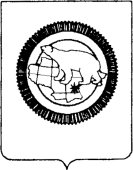 